Wie zijn we?De B.E.D.F. organiseert al meer dan 25 jaar een elektronische dartscompetitie in België, voornamelijk met Belgisch Limburgse ploegen. We organiseren ook ranking toernooien waar de spelers strijden voor deelname tickets aan internationale toernooien waar we dan samen naar toe gaan. Elk jaar hebben we ons B.E.D.F. kampioenschap en spelen we samen met onze collega’s uit Antwerpen een nationaal kampioenschap. Omdat de interesse uit Nederlands Limburg zo groot is willen we ook hier een competitie opzetten. Wedstrijdregistraties en het beheer van de competitie gebeurt volledig online.Wat heb je nodig om te starten bij de B.E.D.F.?Een elektronisch darttoestelEen plank van ongeveer 5 cm dikte, de lengte van de plank wordt gemeten vanuit de rode bull. De afstand is 2 meter 92,5 cm.Minstens één speler per ploeg met een smartphone of computer om de wedstrijdresultaten online te registreren.Er staat geen limiet op het aantal ingeschreven spelers per ploeg.
De speeldagen zijn van maandag tot en met donderdag om 20u.Heb je geen dartstoestel? Contacteer Tom en Rudi via www.tomenrudi.be of info@tomenrudi.be en zij zorgen dat er een dartstoestel wordt geplaatst mét een uitstekende service!Het spelHet spel gespeeld met minstens 4 spelers. Er zijn in totaal minstens 8 personen (het minimum totaal van de 2 ploegen) aanwezig die consumeren in het café, dit is natuurlijk leuk voor de kastelein.Het spel: 501 Masters Out – best of 3.Men speelt eerst vier enkel spellen, één speler tegen één speler. Daarna speelt men twee dubbel spellen, dus twee duo’s. 
meestal volgt hierna een korte pauze waarvan de thuisploeg gebruik kan maken om rond te gaan met een tombola, lootjes, … Na de pauze worden weer vier enkel spellen gespeeld.De competitie start in september, we plannen nog een infosessie net voor het seizoen begint.Op vraag van enkele nieuwe ploegen wordt er in deze afdeling niet voor consumpties gespeeld.De kosten?€ 15 inschrijving per speler per seizoen, € 25 inschrijving per ploeg per seizoen.
Een eenmalige borg van € 50 per ploeg. Deze borg wordt terugbetaald indien men stopt na het seizoen. In feite voor ongeveer € 100 een heel seizoen dartsplezier.Dus?Gewoon meedoen en genieten van een seizoen vol dartsplezier!Vragen? Contacteer Maarten via +32 476 38 63 39 of maarten@bedf.be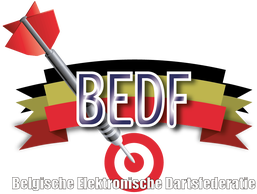 Darten bij de B.E.D.F.